Ptáček má hlad, musí najít cestičku k zrníčkům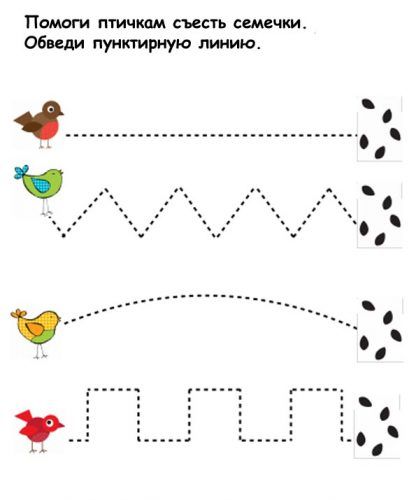 Po přerušované čáře obkresli tužkou nebo fixem cestičky 